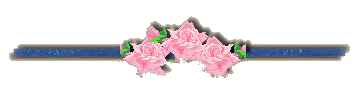 “Allowing an unimportant mistake to pass without comment is a wonderful social grace.”Judith Martin